проектГУБЕРНАТОР ЛЕНИНГРАДСКОЙ ОБЛАСТИПОСТАНОВЛЕНИЕОб учреждении награды Ленинградской области – знака отличия Ленинградской области «Слава Матери» и признании утратившими силу отдельных постановлений Губернатора Ленинградской области В целях государственной поддержки семьи, материнства, отцовства и детства, обеспечения общественного признания и высокого уважения к женщине-матери, создания благоприятных условий для воспитания детей, в соответствии со статьей 9 Устава Ленинградской области:1.Учредить награду Ленинградской области – знак отличия Ленинградской области «Слава Матери». 2. Утвердить: Положение о награде  Ленинградской области – знаке отличия Ленинградской области "Слава Матери" согласно приложению 1;описание награды Ленинградской области – знака отличия Ленинградской области  "Слава Матери" согласно приложению 2.  3. Комитету по социальной защите населения Ленинградской области:3.1. Организовать работу по награждению наградой Ленинградской области – знаком отличия Ленинградской области «Слава Матери», по утверждению списков представленных к награждению, подготовке проекта распоряжения Губернатора Ленинградской области о награждении наградой Ленинградской области – знаком отличия Ленинградской области «Слава Матери». 3.2. Организовать торжественное вручение награды Ленинградской области – знака отличия Ленинградской области «Слава Матери».   4. Финансирование расходов, связанных с изготовлением награды Ленинградской области - знака отличия Ленинградской области «Слава Матери», удостоверения к нему, футляра и упаковки, осуществлять за счет бюджетных ассигнований, предусмотренных комитету по социальной	 защите населения Ленинградской области. 5. Признать утратившими силу: постановление  Губернатора Ленинградской области от  16 октября 2007 года N 190-пг "Об учреждении почетного знака  Ленинградской области «Слава Матери»; постановление Губернатора Ленинградской области от 21 апреля 2008 года N 77-пг «О внесении изменений в постановление Губернатора Ленинградской области от  16 октября 2007 года N 190-пг "Об учреждении почетного знака  Ленинградской области «Слава Матери»; постановление Губернатора Ленинградской области от 24 октября 2008 года N 218-пг «О внесении изменений в постановление Губернатора Ленинградской области от  16 октября 2007 года N 190-пг "Об учреждении почетного знака  Ленинградской области «Слава Матери»; постановление Губернатора Ленинградской области  от 22 марта 2012 года N 27-пг «О внесении изменений в постановление Губернатора Ленинградской области от  16 октября 2007 года N 190-пг "Об учреждении почетного знака  Ленинградской области «Слава Матери»;постановление Губернатора Ленинградской области  от 11 июня 2013 года N 46-пг «О внесении изменений в постановление Губернатора Ленинградской области от  16 октября 2007 года N 190-пг "Об учреждении почетного знака  Ленинградской области «Слава Матери»;постановление Губернатора Ленинградской области от 07 ноября 2017 года N 70-пг «О внесении изменений в постановление Губернатора Ленинградской области от  16 октября 2007 года N 190-пг "Об учреждении почетного знака  Ленинградской области «Слава Матери». 6. Контроль за исполнением постановления возложить на заместителя Председателя Правительства Ленинградской области по социальным вопросам.7. Настоящее постановление вступает в силу по истечении 10 дней после официального опубликования.Губернатор Ленинградской областиА.ДрозденкоУТВЕРЖДЕНпостановлением ГубернатораЛенинградской областиот __.__.20____ № ______(приложение 1)Положение  о награде  Ленинградской области –знаке отличия Ленинградской области "Слава Матери"1. Общие положенияНастоящее Положение (далее – Положение) определяет порядок и условия награждения наградой Ленинградской области – знаком отличия Ленинградской области «Слава Матери». 1.1. Награда Ленинградской области – знак отличия Ленинградской области «Слава Матери» является формой поощрения и высшей степенью признания заслуги женщины-матери в воспитании детей и ее роли в укреплении семьи.1.2. Наградой Ленинградской области – знаком отличия Ленинградской области «Слава Матери» награждается женщина:постоянно (непрерывно не менее 5 лет) проживающая в Ленинградской области; родившая и достойно воспитавшая (воспитывающая) пять и более детей, при достижении последним ребенком возраста трех лет. При этом также учитываются дети, усыновленные женщиной в установленном законом порядке; а также умершие вследствие заболевания либо несчастных случаев, катастроф, стихийных бедствий;не имеющая и ранее не имевшая судимости, не подвергающаяся и ранее не подвергавшаяся уголовному преследованию, за исключением лиц, уголовное преследование в отношении которых прекращено по реабилитирующим основаниям. Награждение производится при условии, что представленная к награде женщина образует социально ответственную семью, ведет здоровый образ жизни, обеспечивает надлежащий уровень заботы о здоровье, образовании, физическом, духовном и нравственном развитии детей, полное и гармоничное развитие их личности, подает пример в укреплении института семьи и воспитании детей.К награждению представляются матери, родившие пятого ребенка и последующих детей в период с 1989 года по настоящее время и не награжденные орденами "Мать-героиня", "Материнская слава", "Родительская слава" или медалью "Медаль материнства», почетным знаком Ленинградской области «Слава Матери».1.3. Женщине, награжденной наградой Ленинградской области – знаком отличия Ленинградской области «Слава Матери» одновременно с вручением знака выдается удостоверение установленного образца.1.4. Женщине, награжденной наградой Ленинградской области – знаком отличия Ленинградской области «Слава Матери», предоставляется единовременная денежная выплата в размере 100 тысяч рублей.1.5. Повторное награждение наградой Ленинградской области – знаком отличия Ленинградской области «Слава Матери» не производится.1.6. Награда Ленинградской области – знак отличия Ленинградской области «Слава Матери» носится на правой стороне груди и располагается ниже государственных наград Российской Федерации.1.7. На территории Ленинградской области запрещается учреждение и производство знаков, имеющих аналогичные, схожие названия или внешнее сходство с наградой Ленинградской области – знаком отличия Ленинградской области «Слава Матери».1.8. Оформление документов для награждения наградой Ленинградской области – знаком отличия Ленинградской области «Слава Матери» осуществляется комитетом по социальной защите населения Ленинградской области. 1.9. В случае привлечения к уголовной ответственности награжденная может быть лишена награды распоряжением Губернатора Ленинградской области.2.  Порядок представления к награждению наградойЛенинградской области – знаком отличияЛенинградской области «Слава Матери».2.1. Ходатайство о представлении к награждению наградой Ленинградской области – знаком отличия Ленинградской области «Слава Матери» вносят органы местного самоуправления, общественные организации, коллективы предприятий, учреждений, организаций в администрацию городского (сельского) поселения муниципального района (городского округа) (далее – администрация городского (сельского) поселения) по месту жительства женщины.2.2. При внесении ходатайства о награждении  наградой Ленинградской области – знаком отличия Ленинградской области «Слава Матери» к наградному листу (приложение 1 к Положению о награде) прилагаются: характеристика на представляемую к награждению, выданная органом местного самоуправления (администрацией городского (сельского) поселения) по месту жительства женщины;справка об отсутствии наград СССР для матерей, родивших пятого и последующих детей, выданная органом местного самоуправления (администрацией городского (сельского) поселения) по месту жительства женщины (справка не требуется, если пятый и последующие дети были рождены после 1989 года);копия документа, удостоверяющего личность;копии свидетельств о рождении детей; копии свидетельств о заключении (расторжении) брака, смене фамилии представляемой к награждению, ее детей;данные органов регистрационного учета либо иные документы, подтверждающие факт проживания представляемой к награждению и ее детей на территории Ленинградской области; справки-характеристики с места учебы, работы детей;копии свидетельств/документов о смерти/гибели детей в случае смерти/гибели детей;  справка о наличии (отсутствии) судимости и (или) факта уголовного преследования либо о прекращении уголовного преследования;копия сберегательной книжки либо копия справки с реквизитами для перечисления средств на счет банковской карты в рублях Российской Федерации;согласие на обработку персональных данных награждаемой и всех совершеннолетних членов семьи  согласно приложению 2 к настоящему положению. Справки и характеристики должны быть датированы текущим годом. Копии документов заверяются администрацией городского (сельского) поселения.  2.3. Ходатайство о представлении к награждению наградой Ленинградской области – знаком отличия Ленинградской области «Слава Матери»  рассматривается  коллегиальным органом по делам семьи, женщин и детей муниципального района (городского округа).2.4. Администрация муниципального района (городского округа) ежегодно до 1 сентября направляет в комитет по социальной защите населения Ленинградской области наградной лист по форме согласно приложению 1 к настоящему Положению, подписанный главой администрации муниципального района (городского округа) о представлении к награждению наградой Ленинградской области – знаком отличия Ленинградской области «Слава Матери» с документами, указанными в пункте 2.2 Положения. 2.5. В течение календарного года администрация муниципального района (городского округа) представляет к награждению наградой Ленинградской области – знаком отличия Ленинградской области «Слава Матери» от одной до трех кандидатур в зависимости от численности проживающего населения в муниципальном районе (городском округе) : 2.6. Награждение наградой Ленинградской области - знаком отличия Ленинградской области "Слава Матери" и единовременная выплата производятся на основании распоряжения Губернатора Ленинградской области. 2.7. Распоряжение Губернатора Ленинградской области о награждении наградой Ленинградской области - знаком отличия Ленинградской области "Слава Матери" публикуется на официальном сайте Администрации Ленинградской области.2.8. Единовременная денежная выплата осуществляется комитетом по социальной защите населения Ленинградской области путем перечисления денежных средств на текущие счета граждан, награжденных наградой Ленинградской области - знаком отличия Ленинградской области "Слава Матери", открытые в кредитных организациях, указанные в представленных сведениях,  в течение 30 дней со дня официального опубликования распоряжения Губернатора Ленинградской области о награждении наградой Ленинградской области - знаком отличия Ленинградской области "Слава Матери".2.9. Награда Ленинградской области - знак отличия Ленинградской области "Слава Матери" вручается Губернатором Ленинградской области или по его поручению уполномоченным лицом ежегодно в рамках мероприятий, посвященных празднованию Дня матери. 2.10. Финансирование расходов на предоставление единовременной денежной выплаты награжденным наградой Ленинградской области - знаком отличия Ленинградской области "Слава Матери " осуществляется за счет средств областного бюджета Ленинградской области.  * Учитывается численность населения по данным Управления Федеральной службы государственной статистики по г. Санкт-Петербургу и Ленинградской области по состоянию на начало календарного года подачи документов на награждение в комитет по социальной защите населения Ленинградской областиПриложение 1 к ПоложениюО награде Ленинградской области – знаке отличия Ленинградской области«Слава Матери» НАГРАДНОЙ ЛИСТ(форма)
для представления к награждениюнаградой Ленинградской области – знаком отличия Ленинградской области«Слава Матери»Сведения в пп. 1 – 4 соответствуют данным паспорта, трудовой книжки, сведениям о трудовой деятельности,  дипломов о получении образования, военного билета, иных актов гражданского состояния.М.П.5. Основания  для представления к награждению наградой Ленинградской области – знаком отличия Ленинградской области   «Слава Матери» Кандидатура  _______________________________________________________________________(ФИО награждаемой)Рассмотрена и рекомендована  к награждению  _____________________________________________________________________________________________________________________________(наименование коллегиального органа по делам семьи, женщин и детей муниципального района (городского округа)Решение коллегиального органа по делам семьи, женщин и детей  о поддержке ходатайства от _____________ №______М.П.Приложение 2 к Положению  о награде  Ленинградской области –знаке отличия Ленинградской области "Слава Матери"ФОРМА СОГЛАСИЯна обработку персональных данныхЯ,________________________________________________________________                       (фамилия, имя, отчество)Проживающая (ий) по адресу ________________________________________,документ, удостоверяющий личность: _________серия ______номер_____ выдан_____________________________________________________________  дата выдачи ________________, в соответствии со статьей 9 Федерального закона от  27  июля  2006  года  N 152-ФЗ "О персональных данных" свободно, своей волей и  в  своих  интересах даю согласие  на  обработку      моих  персональных данных в комитете по социальной защите населения  Ленинградской области  по адресу: г. Санкт-Петербург, ул. Лафонская, д. 6, литера А,  в  целях  рассмотрения  моей кандидатуры / кандидатуры представляемой к награждению _____________________________________, ФИО представляемой к награждению (для совершеннолетних членов семьи) для награждения наградой Ленинградской области - знаком отличия Ленинградской области  "Слава Матери"  и  для  участия  в  областном мероприятии, посвященном Дню матери в  Ленинградской  области в 20__ году. Данное согласие дается на обработку персональных данных, представленных в соответствии с постановлением Губернатора Ленинградской области  от     №      «Об учреждении награды Ленинградской области – знака отличия Ленинградской области «Слава Матери»    для  принятия решения о награждении в  торжественной  обстановке  в  присутствии  средств массовой  информации  и  предоставлении  единовременной  денежной  выплаты.Предоставляю  право  осуществлять   все   действия   (операции)   с   моими персональными данными, включая сбор, систематизацию, накопление, хранение, обновление, изменение, использование,   обезличивание,  блокирование, уничтожение, а также право обрабатывать мои персональные данные посредством внесения их в электронную базу  данных, включения в списки (реестры) и отчетные формы,    предусмотренные документами, регламентирующими предоставление отчетных данных (документов), и передавать их уполномоченным органам.После принятия решения о моем награждении / о награждении представляемой  к награждению_________________________________,                            ФИО представляемой к награждению (для совершеннолетних членов семьи) даю согласие на архивное хранение моих персональных данных и персональных данных моих несовершеннолетних детей / моих персональных данных (для совершеннолетних членов семьи) в комитете по социальной защите населения Ленинградской области.Настоящее согласие на обработку персональных данных является бессрочным и может быть отозвано по моему письменному заявлению, поданному до  1  сентября 20__ года - времени начала рассмотрения кандидатуры комитетом по социальной защите населения Ленинградской области.  При  принятии  решения  об  отзыве настоящего  согласия  на  обработку  персональных  данных  я  уведомлен(а)  об исключении моей кандидатуры/кандидатуры представляемой к награждению ______________________________________________________________                               ( ФИО представляемой к награждению для совершеннолетних членов семьи)из списка кандидатов на награждение. Подпись субъекта персональных данных:_______________________________________                  (подпись)                         (расшифровка подписи)Дата выдачи согласия _________________________________УТВЕРЖДЕНпостановлением ГубернатораЛенинградской областиот __.__.20____ № ______(приложение 2)Описание награды Ленинградской области –знака отличия Ленинградской области «Слава Матери».1.В основе награды  Ленинградской области – знака отличия  "Слава Матери" - выпуклое изображение якоря, ключа, стены - основных символов герба Ленинградской области, помещенных на ромбоидальном геральдическом щите на фоне рельефных лучей, расходящихся из центра щита.Щит наложен на овальный венок из двух веточек брусники с семью ягодами на каждой, перевитый цепью, которая пересекает верхний угол ромба. В нижней части знака перекрещенные брусничные веточки.На оборотной стороне награды - надпись выпуклыми буквами "Слава Матери".	Размер награды: диаметр 35 мм, толщина по краю 2,7 мм, материал изготовления – латунь,  методом высококачественной рельефной штамповки.Центральная круглая часть имеет матированные рельефные изображения. Изображения четкие, с хорошо видимыми мельчайшими деталями.В верхней части награды круглое ушко диаметром не менее 5,5 мм, отчеканенное как единое целое вместе с  наградой. На ушке нанесен товарный знак предприятия-изготовителя. В центре ушка круглое отверстие диаметром не менее 2,5 мм. Награда с помощью разрезного овального звена крепится к колодке. Звено изготовлено из латунной проволоки Л63 ГОСТ 2060-2006, диаметр проволоки 1,2 мм.  	Колодка награды имеет прямоугольную форму с габаритными размерами 27,8 x 20,5 x 2,0 мм. С лицевой стороны на колодку с помощью алюминиевой пластины крепится муаровая лента. Муаровая лента синего цвета имеет ширину 24 мм, справа и слева на расстоянии 6 мм от края две продольные полосы белого цвета шириной 1 мм, по центру продольная полоса красного цвета шириной 6 мм. На оборотной стороне в центре колодки размещена булавка для крепления знака к одежде.  Графическое изображение награды Ленинградской области – знака  отличия Ленинградской области«Слава Матери»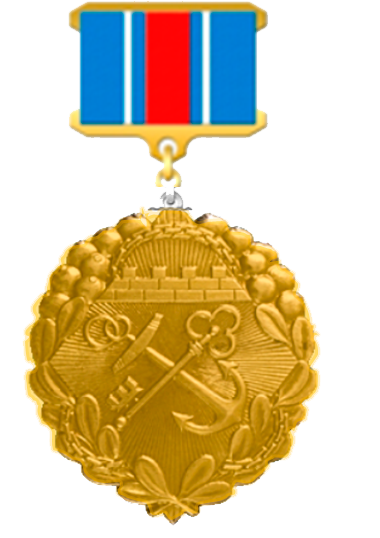 2. В комплекте к награде прилагается удостоверение, футляр и индивидуальная упаковка к футляру. 2.1. Удостоверение имеет прямоугольную форму. Размер в сложенном виде - 105 x 77,5 мм, в развернутом виде - 155 x 105 мм. Бланк удостоверения имеет жесткую основу – «корочку» из переплетного картона, обклееного бумвинилом или иным переплетным материалом белого цвета. На лицевой стороне удостоверениия по оси симметрии расположены герб Ленинградской области (в верхней части) и надпись «Удостоверение к знаку отличия Ленинградской области «Слава Матери» (в нижней части). Герб и надпись напечатаны буквами золотого  цвета.На развороте удостоверения в левой части посередине выполнена надпись "УДОСТОВЕРЕНИЕ N ____". Ниже располагаются слова "Фамилия", "Имя", "Отчество", "Число, месяц, год".В правой части разворота удостоверения по оси симметрии располагается текст "награждена знаком отличия Ленинградской области "Слава Матери".Внизу слева располагаются слова "Губернатор Ленинградской области", "Место печати".ОБРАЗЕЦБЛАНКА УДОСТОВЕРЕНИЯК НАГРАДЕ ЛЕНИНГРАДСКОЙ ОБЛАСТИ -ЗНАКУ ОТЛИЧИЯ ЛЕНИНГРАДСКОЙ ОБЛАСТИ "СЛАВА МАТЕРИ"2.2. Награда и удостоверение вложены в спрофилированные индивидуальные нишы основы-ложемента футляра. Футляр флокированный, бордового (красного) цвета.  Крышка футляра с внутренней стороны флокированная.Футляр предназначен для транспортировки и хранения награды и удостоверения. 2.3. Футляр упакован в индивидуальную картонную коробку белого цвета, предохраняющую от попадания пыли и защищающую от механического воздействия. Пояснительная записка к проекту постановления Губернатора Ленинградской области «Об учреждении награды Ленинградской области – знака отличия Ленинградской области «Слава Матери» и признании утратившими силу отдельных постановлений Губернатора Ленинградской области»По поручению Губернатора Ленинградской области  комитету по социальной защите населения Ленинградской области (далее – комитет)  надлежало подготовить  предложения по внесению изменений во внешний вид почетного знака Ленинградской области «Слава Матери» (служебный документ от 03.02.2020 №  060-12962/2019-1-АД).В соответствии с принятым решением об изменении изображения почетного знака Ленинградской области «Слава Матери» и разработке его новой формы по аналогии с наградой Ленинградской области - знаком отличия Ленинградской области «Отцовская доблесть», проектом постановления изменено наименование награды, установленное постановлением Губернатора Ленинградской области от 16.10.2007 года № 190-пг «Об учреждении почетного знака Ленинградской области «Слава Матери» (далее – постановление № 190-пг):  «почетный знак Ленинградской области "Слава Матери"» на «награда Ленинградской области – знак отличия Ленинградской области «Слава Матери».Поскольку  данные изменения требуют переработки всего постановления №  190-пг и касаются практически всех структурных единиц нормативного правового акта, принимается новый нормативный правовой акт с одновременным признанием утратившим силу ранее действовавшего нормативного правового акта, т.е. указанного постановления.  Также, постановлением № 190-пг установлено  награждение одной кандидатуры женщины от муниципального района (городского округа) в год, что создает неравные условия для награждения достойных матерей, так как численность населения муниципальных районов (городского округа) существенно отличается.Проектом постановления предлагается установить квоту по количеству награждаемых в год для представления  от муниципальных районов (городского округа) в зависимости от численности проживающего населения. Увеличение квоты представляемых к награждению женщин и выделение дополнительного финансирования на выплату к награде согласовано с Губернатором Ленинградской области служебным документом от  15.06.2020 № 060-12962/2019-3-АД. К документам, необходимым для представления к награждению наградой Ленинградской области – знаком отличия Ленинградской области «Слава Матери»  добавлена форма наградного листа  и форма согласия на обработку персональных данных. Проект постановления не подлежит оценке регулирующего воздействия, так как не содержит положений, вводящих избыточные обязанности, запреты и ограничения для субъектов предпринимательской и инвестиционной деятельности или способствующих их введению, а также положений, способствующих возникновению необоснованных расходов субъектов предпринимательской и инвестиционной деятельности и областного бюджета Ленинградской области.В целях обеспечения независимой антикоррупционной экспертизы проект постановления размещен на официальном сайте  комитета по социальной защите населения Ленинградской области http://social.lenobl.ru в разделе «Антикоррупционная экспертиза». Председатель комитета по социальной защите населенияЛенинградской области 						      С.И.ШлемоваЧисленность населения в муниципальном районе  (городском округе), чел.*Численность населения в муниципальном районе  (городском округе), чел.*Численность населения в муниципальном районе  (городском округе), чел.*от 300 001 чел.от 120 001 до 300 000 чел.до 120 000 челКоличество кандидатур награждаемых,чел.321_______________________________________________________________________________________________________Муниципальный район /городской округ Ленинградской области1. Сведения о матери (усыновительнице) ______________________________________________Фамилия, имя, отчествоДолжность, место работы  _____________________________________________________________(точное наименование организации с указанием организационно-правовой формы
и должности/ самозанятая/ домохозяйка)Образование  ________________________________________________________________________Какими ведомственными, региональными наградами награждена и даты награждений (если имеется) ______________________________________________________________________________________________________________________________________________2. Сведения об отце (усыновителе) ____________________________________________________Фамилия, имя, отчествоДолжность, место работы  _____________________________________________________________(точное наименование организации с указанием организационно-правовой формы
и должности/ самозанятая/ домохозяйка)Образование  ________________________________________________________________________Какими ведомственными, региональными наградами награжден и даты награждений (если имеется) ______________________________________________________________________________________________________________________________________________3. Общие сведения.Домашний адрес _____________________________________________________________________Свидетельство о заключении брака № ______________от «______» ___________________20___г. __________________________________________________________________(кем выдано)4. Сведения о детях  матери,
представленной к награждению наградой Ленинградской области – знаком отличия Ленинградской области “Слава Матери”Фамилия, имя, отчествоДата рождения (число, месяц, год)Место рождения (субъект Российской Федерации, муниципальное образование)Свидетельство о рождении (серия, номер, когда и кем выдано)Род занятийРуководитель кадрового подразделения или уполномоченное лицо администрации муниципального района (городского округа)______________________________________________(фамилия, инициалы)“”20г.(подпись)Подробная характеристика с указанием конкретных заслуг представляемой к награждению, кто явился инициатором представления к награждению;  какой трудовой или иной приносящей доход деятельностью занимается; особые заслуги матери в воспитании детей и укреплении семейных традиций, в т.ч., успехи детей в спорте/учебе/творчестве/искусстве/трудовой деятельности, иная информация, характеризующая представляемую к награждению).Глава администрации муниципального района (городского округа)(фамилия, инициалы)“”20г.(подпись)УДОСТОВЕРЕНИЕ N ____награжденазнаком отличияЛенинградской области"СЛАВА МАТЕРИ"Фамилия ________________________Имя ___________________________Отчество________________награжденазнаком отличияЛенинградской области"СЛАВА МАТЕРИ"ГубернаторЛенинградской области_______________________Число, месяц, год _____________место печати